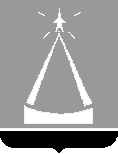 ГЛАВА  ГОРОДСКОГО  ОКРУГА  ЛЫТКАРИНО  МОСКОВСКОЙ  ОБЛАСТИПОСТАНОВЛЕНИЕ10.02.2020  №  66-пг.о. ЛыткариноО проведении рейтингового голосования по выбору функционального наполнения зоны отдыха «Волкуша», планируемого к реализации в 2021 году на территории городского округа ЛыткариноРуководствуясь  Федеральным  законом от 06.10.2003 № 131-ФЗ «Об общих принципах организации местного самоуправления в Российской Федерации», в соответствии с письмом Министерства благоустройства Московской области от 07.02.2020 №10Исх-551/6, в целях реализации права населения городского округа Лыткарино  на участие в осуществлении местного самоуправления постановляю:1. Провести рейтинговое голосование по выбору функционального наполнения зоны отдыха «Волкуша»  в срок с 17.02.2020 по 29.02.2020 года, посредством Единой системы приема и обработки сообщений по вопросам деятельности исполнительных органов государственной власти Московской области, органов местного самоуправления муниципальных образований Московской области (далее – портал «Добродел»).Регистрация (идентификация) участников голосования на портале «Добродел» осуществляется с учетом возможностей электронного сервиса через учетную запись в Единой системе идентификации и аутентификации (ЕСИА) либо посредством портала государственных и муниципальных услуг.2. Начальнику Управления архитектуры, градостроительства и инвестиционной политики г.Лыткарино (А.И. Панин):- обеспечить информирование жителей городского округа Лыткарино о возможности участия в голосовании по выбору функционального наполнения зоны отдыха «Волкуша»;- опубликовать итоги голосования по выбору функционального наполнения зоны отдыха «Волкуша» в периодическом печатном издании «Лыткаринские вести» и разместить на официальном сайте городского округа Лыткарино в сети «Интернет»;- обеспечить опубликование настоящего постановления в установленном порядке и размещение на официальном сайте городского округа Лыткарино в сети «Интернет».3. Контроль  за исполнением настоящего постановления возложить на заместителя Главы Администрации городского округа Лыткарино                    В.С. Трещинкина.                                                                                                            Е.В. Серёгин